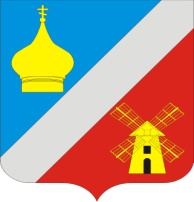                                          АДМИНИСТРАЦИЯ                  Федоровского сельского поселения            Неклиновского района Ростовской области                                                ПОСТАНОВЛЕНИЕ                           с. Федоровка«30»  мая  2016г.							                      № 61О Порядке разработки и  корректировки,  осуществления мониторинга и контроля реализации  прогнозов социально – экономического развития Федоровского сельского поселения  на долгосрочный и среднесрочный периоды  	В соответствии с Федеральным законом от 28.06.2014 № 172-ФЗ «О стратегическом планировании в Российской Федерации», Областным законом от 20.10.2015 №416–ЗС «О стратегическом  планировании в Ростовской области», решением Собрания депутатов Федоровского сельского поселения от 28.01.2016 №145 «Об утверждении Положения о стратегическом планировании в Федоровском сельском поселении Неклиновского  района  Ростовской области»,  руководствуясь Федеральным законом от 06.10.2003 № 131-ФЗ «Об общих принципах организации местного самоуправления в Российской Федерации», Уставом муниципального образования «Федоровское сельское поселение», Администрация Федоровского сельского поселения  п о с т а н о в л я е т:  	1. Утвердить  Порядок разработки и корректировки,  осуществления мониторинга и  контроля реализации  прогнозов социально – экономического развития Федоровского сельского поселения  на долгосрочный и среднесрочный периоды  согласно приложению.  	2.Определить отдел экономики и финансов Администрации Федоровского сельского поселения координатором по организации процесса разработки и корректировки,  осуществления  мониторинга  и  контроля реализации прогнозов социально – экономического развития Федоровского сельского поселения Неклиновского района Ростовской области на долгосрочный и среднесрочный периоды.          3.Начальнику отдела экономики и финансов  Гончаровой Т.В. обеспечить  опубликование  настоящего постановления на официальном сайте Администрации Федоровского сельского поселения в информационно – телекоммуникационной сети «Интернет».          4. Контроль за выполнением постановления оставляю за собой.Глава Федоровского сельского поселения						Гринченко В.Н.Приложение к постановлению Администрации Федоровскогосельского поселения от 30.05.2016г. № 61 ПОРЯДОКразработки и  корректировки,  осуществления мониторинга и   контроля реализации прогнозов социально – экономического развития Федоровского сельского поселения на долгосрочный и среднесрочный периоды1. Общие положения	1.1. Настоящий порядок регулирует отношения по разработке и корректировке,  осуществлению  мониторинга и контроля  реализации прогнозов социально – экономического развития Федоровского сельского поселения на долгосрочный и среднесрочный периоды (далее – прогнозы). 	1.2. Разработку, корректировку, мониторинг и контроль реализации прогнозов осуществляет отдел экономики и финансов Администрации Федоровского сельского поселения. 	1.3.Участниками процесса прогнозирования являются:  Администрация Федоровского сельского поселения, хозяйствующие субъекты, осуществляющие деятельность на территории Федоровского сельского поселения. 	1.4. Прогнозы разрабатываются в целях определения тенденций социально – экономического развития Федоровского сельского поселения на долгосрочную и среднесрочную перспективы и являются основой для разработки проектов бюджета поселения на очередной финансовый год и плановый период и бюджетного прогноза на долгосрочный период. 	1.5. Прогнозы разрабатываются на вариантной основе. 	1.6. Содержание прогнозов определяется пунктом 4 статьи 33 и пунктом3 статьи 35 Федерального закона от 28 июня 2014 года №172 – ФЗ «О стратегическом планировании в Российской Федерации». 	1.7. Разработка прогнозов включает в себя следующие этапы: 	1.7.1. Сбор отделом экономики финансов от участников процесса прогнозирования данных, необходимых для разработки прогнозов. 	1.7.2. Разработка отделом экономики и финансов проектов прогнозов. 	1.7.3. Общественное обсуждение проектов прогнозов. 	1.7.4. Утверждение (одобрение) прогнозов. 	1.8. Отдел экономики и финансов Администрации Федоровского сельского поселения обеспечивает регистрацию прогнозов в федеральном реестре документов стратегического планирования в соответствии со статьей 12 Федерального закона от 28 июня 2014 года №172 – ФЗ «О стратегическом планировании в Российской Федерации». 	1.9.Прогнозы подлежат официальному опубликованию (за исключением  отдельных положений, в которых содержится информация, относящаяся к государственной, коммерческой, служебной и иной охраняемой законом тайне).  	2. Разработка и корректировка прогноза социально – экономического развития Федоровского сельского поселения Неклиновского района Ростовской области на долгосрочный период.	2.1. Прогноз социально – экономического развития Федоровского сельского поселения Неклиновского района Ростовской области на долгосрочный период (далее – долгосрочный прогноз) разрабатывается  каждые шесть лет на двенадцать лет. 	2.2.Долгосрочный прогноз разрабатывается на основе прогноза социально – экономического развития Российской Федерации и Ростовской области на долгосрочный период с учетом прогноза научно – технологического развития Российской Федерации и данных, представленных участниками процесса прогнозирования. 	2.3. Долгосрочный прогноз утверждается правовым актом Администрации Федоровского сельского поселения. 	2.4. Долгосрочный прогноз с пояснительной запиской направляется Главе Администрации Федоровского сельского поселения в сроки, определенные Порядком подготовки проекта бюджета Федоровского сельского поселения Неклиновского района,  утверждаемым постановлением Администрации Федоровского сельского поселения. 	2.5. По предложению специалистов отдела экономики и финансов корректировка долгосрочного прогноза осуществляется с учетом прогноза социально – экономического развития Федоровского сельского поселения Неклиновского района на среднесрочный период. 	2.6.  В случае корректировки долгосрочного прогноза отдел экономики и финансов в течение 10 дней  после корректировки, но не позднее 1 декабря текущего финансового года направляет Главе Администрации  Федоровского сельского поселения  долгосрочный прогноз с учетом корректировки. 	3.  Разработка и корректировка прогноза социально – экономического развития Федоровского сельского поселения Неклиновского района Ростовской области на среднесрочный период. 	3.1. Прогноз социально – экономического развития Федоровского сельского поселения Неклиновского района Ростовской области на среднесрочный период (далее – среднесрочный прогноз) разрабатывается ежегодно на три года (на очередной финансовый год и плановый период). 	3.2. Среднесрочный прогноз разрабатывается на основе прогноза социально – экономического развития Российской Федерации и Ростовской области на среднесрочный период, стратегии социально – экономического развития Ростовской области и Федоровского сельского поселения  с учетом основных направлений бюджетной политики и основных направлений налоговой политики Федоровского сельского поселения. 	3.3. Среднесрочный прогноз одобряется главой Администрации Федоровского сельского поселения одновременно с принятием решения  о внесении проекта бюджета поселения в  Собрание депутатов Федоровского сельского поселения. 	3.4. Проект среднесрочного прогноза в срок не позднее 1 июня текущего финансового года направляется Главе Администрации Федоровского сельского поселения. 	3.5. Среднесрочный прогноз направляется Главе Федоровского сельского поселения  в сроки, определенные Порядком подготовки проекта бюджета Федоровского сельского поселения Неклиновского района, утверждаемым постановлением Администрации Федоровского сельского поселения.  	3.6. Периодом действия среднесрочного прогноза считается период  с даты одобрения  среднесрочного прогноза до окончания очередного финансового года. 	3.7. Корректировка среднесрочного прогноза осуществляется в период действия среднесрочного прогноза по решению отдела экономики и финансов Администрации Федоровского сельского поселения. 	3.8. Основаниями для корректировки среднесрочного прогноза являются: 	3.8.1. Существенное изменение условий развития экономики Российской Федерации, Ростовской области и Федоровского сельского поселения 	3.8.2. Итоги рассмотрения ежегодных отчетов о реализации прогнозов. 	3.9.В случае корректировки среднесрочного прогноза отдел экономики и финансов в течение 10 дней после корректировки, но не позднее 1 декабря текущего финансового года направляет Главе Администрации Федоровского сельского поселения среднесрочный прогноз с учетом корректировки.  	4.Общественное обсуждение проектов долгосрочного и среднесрочного прогнозов.  	4.1. В целях обеспечения открытости и доступности информации проекты прогнозов подлежат размещению на официальном сайте Администрации Федоровского сельского поселения, а также на общедоступном информационном ресурсе стратегического планирования в информационно – телекоммуникационной сети «Интернет». 	4.2. Администрация Федоровского сельского поселения обеспечивает проведение процедуры общественного обсуждения проектов прогнозов путем размещения соответствующих проектов на официальном сайте администрации в информационно – телекоммуникационной сети «Интернет» с указанием следующей информации: 	4.2.1. Срок начала и окончания проведения общественного обсуждения проектов прогнозов. 	4.2.2. Адрес электронной почты уполномоченного органа для направления замечаний и предложений к проектам прогнозов.           4.2.3.Порядок направления предложений и замечаний к проектам прогнозов.           4.3.Общественное обсуждение проводится в срок не менее 7 календарных дней со дня размещения на официальном сайте текста проекта соответствующего прогноза.           4.4.Предложения и замечания к проектам прогнозов подлежат обязательному рассмотрению отделом экономики и финансов Администрации Федоровского сельского поселения.            4.5.После окончания срока проведения общественного обсуждения отдел экономики и финансов готовит итоговый документ (протокол) о проведенном общественном обсуждении проектов прогнозов с обоснованием принятия (отклонения) предложений и замечаний, который подписывается Главой Администрации Федоровского сельского поселения.            4.6.В целях информирования граждан, юридических лиц о принятии (отклонении) предложений и замечаний по результатам проведенного общественного обсуждения итоговый документ размещается на официальном сайте  Администрации Федоровского сельского поселения в информационно-телекоммуникационной сети «Интернет» в течение 10 календарных дней после истечения срока завершения проведения общественного обсуждения.  	5. Мониторинг и контроль реализации прогнозов.             5.1.Мониторинг и контроль реализации прогнозов осуществляется на ежегодной основе отделом экономики и финансов Администрации Федоровского сельского поселения.             5.2.В целях осуществления отделом экономики и финансов мониторинга и контроля реализации прогнозов участники прогнозирования направляют в Администрацию Федоровского сельского поселения сведения о реализации прогнозов по форме, утвержденной Администрацией поселения.              5.3. Отдел экономики и финансов до 1 июня года, следующего за  отчетным, на основании   указанных сведений подготавливает ежегодный отчет о результатах реализации прогнозов.             5.4.Ежегодный отчет о результатах реализации прогнозов размещается на официальном сайте Администрации Федоровского сельского поселения, а также на общедоступном информационном ресурсе стратегического планирования в информационно-телекоммуникационной сети «Интернет».             5.5.Результаты мониторинга реализации прогнозов отражаются в ежегодном отчете главы Администрации Федоровского сельского поселения о результатах деятельности администрации Федоровского сельского поселения. 